Våra barn och ungdomar läser för liteDet är en tydlig trend att speciellt pojkar läser i allt mindre utsträckning. Detta är en illavarslande trend som redan nu sätter spår i studieresultat som i sin tur avgör framtida yrkes- och karriärvägar. Att barn och ungdomar läser böcker är givetvis i grunden ett föräldraansvar. Grundskola och andra stadiets utbildningar tillsammans med våra bibliotek gör stora insatser för att främja läsandet. Riskerna i att läsandet kontinuerligt minskar måste lyftas i ännu högre grad. Därför bör landskapsregeringen i penningautomatmedel för kulturell verksamhet omprioritera så att läsfrämjandet ges större utrymme.FÖRSLAGMoment: 51600 Penningautomatmedel för kulturell verksamhetSida: 84Motiveringen: Följande text läggs till: Landskapsregeringen säkerställer att läsfrämjandet resurseras 100 000 euro under 2022 genom omprioritering inom momentets utgifter.Mariehamn den 12 november 2021John Holmberg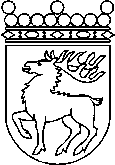 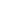 Ålands lagtingBUDGETMOTION nr  23/2021-2022BUDGETMOTION nr  23/2021-2022Lagtingsledamot DatumJohn Holmberg2021-11-12Till Ålands lagtingTill Ålands lagtingTill Ålands lagtingTill Ålands lagtingTill Ålands lagting